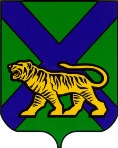 ТЕРРИТОРИАЛЬНАЯ ИЗБИРАТЕЛЬНАЯ КОМИССИЯ
ГОРОДА НАХОДКИРЕШЕНИЕг. НаходкаО распределении обязанностей членов                                                
территориальной избирательной комиссии города Находки с правом решающего голосапо направлениям ее деятельности В соответствии со статьей 26 Избирательного кодекса Приморского края, статьей 16 Регламента территориальной избирательной комиссии города Находки территориальная избирательная комиссия города Находки РЕШИЛА:1. Распределить обязанности членов территориальной избирательной комиссии города Находки с правом решающего голоса по направлениям ее деятельности следующим образом:ТД. Мельник, А.А. Борзенкова, С.М. Чубинская – организация системы финансирования выборов и референдумов, проводимых на территории Находкинского городского округа, обучения организаторов выборов и избирателей, распределение выделенных из федерального, краевого и местного бюджетов на эти цели средств и контроль за их использованием;А.А. Борзенкова, Д.В. Аверьянов, А.Л. Сомова, Е.Н. Стадниченко – обеспечение работы контрольно-ревизионной службы территориальной избирательной комиссии города Находки; А.А. Борзенкова, А.В. Елишов, Н.В. Смотрина. А.Л. Сомова,            С.Н. Тараненко – контроль за источниками поступления, учетом и использованием денежных средств избирательных фондов, фондов референдума, проверка финансовых отчетов кандидатов, избирательных объединений, инициативных групп по проведению референдума, иных групп участников референдума, проверка сведений о поступлении и расходовании средств политических партий, контроль за источниками и размерами имущества, получаемого региональными отделениями политических партий в виде вступительных и членских взносов, пожертвований граждан и юридических лиц;А.А. Борзенкова, С.М. Чубинская, Д.В. Аверьянов, А.В. Елишов, Н.В. Смотрина. А.Л. Сомова,  С.Н. Тараненко - организация работы по проверке подписных листов и иных документов, предоставляемых кандидатами и избирательными объединениями при выдвижении; Т.Д. Мельник, А.А. Борзенкова, С.М. Чубинская, Д.В. Аверьянов, А.В. Елишов – обобщение и анализ практики проведения выборов и референдумов в Российской Федерации, подготовка предложений по совершенствованию и развитию правоприменительной практики и законодательства, а также контроль за реализацией мер по приведению уставов муниципальных образований в соответствие с законодательством о выборах и референдумах;Т.Д. Мельник, Аверьянов, А.В. Елишов – анализ практики привлечения к административной, уголовной ответственности за нарушения избирательного законодательства в период проведения избирательных кампаний и кампаний референдумов на территории Находкинского городского округа;А.А. Борзенкова, А.В. Елишов, Н.В. Смотрина. А.Л. Сомова,  С.Н. Тараненко – взаимодействие с региональными и местными отделениями политических партий, иными общественными объединениями;С.М. Чубинская, Е.Н. Стадниченко - контроль за определение схем избирательных округов;Т.Д. Мельник, С.М. Чубинская, Д.В. Аверьянов, А.В. Елишов  – обеспечение прав избирателей, участников референдума на получение информации о выборах и референдумах, обеспечение прав граждан Российской Федерации, политических партий и других общественных объединений на агитацию при проведении выборов и референдумов, в том числе через средства массовой информации; Т.Д. Мельник, А.А. Борзенкова, С.М. Чубинская, Д.В. Аверьянов - разработка и реализация мероприятий, связанных с правовым обучением избирателей, профессиональной подготовкой членов комиссий и других организаторов выборов, референдумов; Т.Д. Мельник, А.А. Борзенкова, С.М. Чубинская, Н.В. Смотрина, С.Н. Тараненко – контроль за соблюдением избирательных прав и права на участие в референдуме граждан Российской Федерации при подготовке и проведении выборов в органы местного самоуправления, местных референдумов, контроль за соблюдением участниками избирательного процесса порядка и правил проведения предвыборной агитации;Т.Д. Мельник, А.А. Борзенкова, С.М. Чубинская, А.Л. Сомова, Е.Н. Стадниченко – организация работы по формированию участковых избирательных комиссий, комиссий референдума; Т.Д. Мельник, С.М. Чубинская, Е.Н. Стадниченко – контроль за соблюдением избирательных прав и права на участие в референдуме граждан Российской Федерации при организации голосования на судах, находящихся в день голосования в плавании;А.В. Елишов, С.Н. Тараненко - контроль за соблюдением избирательных прав и права на участие в референдуме военнослужащих;Т.Д. Мельник, Д.В. Аверьянов – взаимодействие с судебными и правоохранительными органами по вопросам обеспечения и защиты избирательных прав и права на участие в референдуме граждан Российской Федерации;Т.Д. Мельник, С.М. Чубинская,  Е.Н. Стадниченко – координация деятельности по эксплуатации отдельных технических средств Государственной автоматизированной системы Российской Федерации «Выборы»;Т.Д. Мельник, С.М. Чубинская, Д.В. Аверьянов – контроль за соблюдением избирательных прав граждан, рассмотрение жалоб на решения и действия (бездействие) участковых избирательных комиссий;Т.Д. Мельник, А.А. Борзенкова  – контроль за соблюдением нормативов технологического оборудования, необходимого для работы избирательных комиссий и комиссий референдума; Т.Д. Мельник,  С.М. Чубинская, Е.Н. Стадниченко - разработка формы, в том числе степени защищенности, избирательного бюллетеня, списка избирателей и других избирательных документов, а также подготовка нормативов, в соответствии с которыми изготавливаются избирательные документы и документы, связанные с подготовкой и проведением референдума;Т.Д. Мельник, А.А. Борзенкова, С.М. Чубинская, Е.Н. Стадниченко – осуществление мер по организации единого порядка установления итогов голосования, определения результатов выборов, референдумов, а также порядка опубликования итогов голосования и результатов выборов, референдумов;А.А. Борзенкова, А.В. Елишов, Н.В. Смотрина – информационно-методическое обеспечение деятельности избирательных комиссий на территории Находкинского городского округа.2. Решение территориальной избирательной комиссии города Находки от 16.02.2016 г. № 4/2 «О распределении обязанностей членов территориальной избирательной комиссии города Находки  по направлениям ее деятельности» признать утратившим силу. 3. Разместить настоящее решение на официальном сайте администрации Находкинского городского округа в информационно-телекоммуникационной сети Интернет в разделе «Избирательная комиссия». Председатель комиссии 	                                                          Т.Д. Мельник Секретарь комиссии 				                                  С.М. Чубинская17.02.2021                      4/2